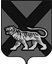 ТЕРРИТОРИАЛЬНАЯ ИЗБИРАТЕЛЬНАЯ КОМИССИЯ МИХАЙЛОВСКОГО  РАЙОНАРЕШЕНИЕ26.01. 2017		                                                                             45/284                                                                           с. Михайловка    Об участии в проведении Дня молодого избирателяна территории  Михайловского муниципального района              В целях повышения интереса молодежи к проводимым выборам, повышения уровня правовой и электоральной культуры молодых и будущих избирателей, в связи с ежегодным проведением Дня молодого избирателя на территории Приморского края территориальная избирательная комиссия Михайловского района              РЕШИЛА:              1. Принять участие в проведении Дня молодого избирателя, организуемом на территории Приморского края Избирательной комиссией Приморского края.              2. Утвердить программу проведения Дня молодого избирателя в Михайловском муниципальном районе (прилагается).              3. Контроль за выполнением настоящего решения возложить на заместителя председателя территориальной избирательной комиссии Михайловского района Т.В. Федкович.               4. Разместить настоящее решение на официальном сайте территориальной избирательной комиссии Михайловского района в информационно-телекоммуникационной сети Интернет.Председатель комиссии                                                        Н.С. ГорбачеваСекретарь комиссии                                                              В.В. ЛукашенкоПриложениек решению  территориальной  избирательной комиссии Михайловского района от 26 января 2017 № 45/284ПРОГРАММАпроведения Дня молодого избирателя в Михайловском муниципальном районе в 2017 году.1.Общие положения.            День молодого избирателя проводится согласно подпункта «в» пункта 10 статьи 23 и подпункта «в»  пункта  9 статьи 26 Федерального закона « Об основных гарантиях избирательных прав и права на участие в референдуме граждан Российской Федерации».           Целевая аудитория – молодые избиратели (18-30 лет), в том числе голосующие впервые, и будущие избиратели (14-18 лет).            Программа проведения Дня молодого избирателя в Михайловском муниципальном районе в 2017 году представляет собой комплекс информационных, разъяснительных, организационных и иных мероприятий, обеспечивающих повышение интереса молодежи к проводимым выборам, повышение уровня правовой и электоральной культуры молодых и будущих избирателей.2.Перечень мероприятий культуры.№ п/пНаименование мероприятияСрок (период) проведенияОрганизующие исполнители1.Проведение «Дня открытых дверей» в ТИК.(встречи с членами молодежных советов, учащимися старших классов средних общеобразовательных учреждений ).10-28 февраля 2017 годаТИК2.Разработка Памятки молодого избирателя, размещение ее на сайте и информационном стенде, вручение участникам мероприятийдо 10 февраля 2017 года, весь периодТИК4.Выступление в средствах массовой информации по вопросам участия молодежи в выборах10-28 февраля 2017 годаТИК5.Проведение открытых тематических уроков в общеобразовательных школах по теме «Выборы – что это?».  10-28 февраля 2017 годаУправление образования администрации Михайловского района, ТИК, общеобразовательные школы6.Участие в заседании районного молодежного совета по вопросу избирательного законодательства.февраль 2017 годаГорбачева Н.С.7.Организация книжных выставок по избирательному законодательству в территориальной избирательной комиссии и  библиотеках «Все о выборах».февраль 2017 годаТИК, библиотеки8. Встреча с депутатом «Разговор о главном».февраль 2017 годаТИК, Дума Михайловского муниципального района, директора общеобразовательных школ